Тема урока: «Жизнь растений осенью»Цель: научиться характеризовать  осенние изменения в жизни растений.Задачи:В ходе исследовательской работы сформулировать основные изменения в жизни растений; Научиться узнавать растения по листьям;Научиться работать с лабораторным оборудованием (микроскоп).Оборудование: листья деревьев, микроскопы, бланки регистрации результатов исследования.Сообщение новой темы урока.Тема сегодняшнего урока «Изменения в жизни растений осенью»Для выяснения особенностей изменений в жизни растений, мы с вами сегодня проведем небольшое исследование. Любое исследование начинается с выдвижения гипотезы (предположения). В нашем случае мы с вами должны предположить, какие же изменения происходят в жизни растений осенью, а потом проверить свои гипотезы (предположения) опытным путем и сделать вывод о правильности наших предположений.– Высказать предположения нам поможет  центральный рисунок в книге на стр. 26-27. Какие изменения вы заметили в жизни растений осенью?Детьми выдвигается гипотеза (предположения) № 1: изменение цвета у листьев 2. Исследование изменений растений.А теперь проведем небольшое исследование и проверим нашу гипотезу. Для этого у Вас на столах есть необходимые материалы и оборудование: листья деревьев, микроскопы, бланки регистрации результатов исследования.  Работать будем парами.- Прочитайте задание и запишите ваши наблюдения в таблицу, сделайте вывод о результатах ваших наблюдений(работа парами) раздаётся материал через партуОпределите цвет, отметьте признак галочкой.Приготовьте ответы наблюдений по вопросам.Что общего вы заметили в ваших наблюдениях?В чём разница?Сделайте вывод  своих  наблюдений.  (работа парами) раздаётся материал через партуОпределите цвет, отметьте признак галочкой.Приготовьте ответы наблюдений по вопросам.Что общего вы заметили в ваших наблюдениях?В чём разница?Сделайте вывод  своих  наблюдений. Посмотрите  на задание, кто сможет провести наблюдение по данной таблице? (ученики выбирают самостоятельно по желанию  карточку)Определите цвет, отметьте признак галочкой.Приготовьте ответы наблюдений по вопросам.Что общего вы заметили в ваших наблюдениях?В чём разница?Сделайте вывод  своих  наблюдений. - Кто хочет подвести итог проделанной работы? (опрос учащихся с картой № 1)(опрос учащихся с картой № 2) (опрос учащихся с картой № 3) (опрос одной парты, 2 детей)Показ на интерактивной доске результатов исследования.-Подтвердилось ли наше предположение?- Какой общий вывод можно сделать по нашим исследованиям?3.Работа с хрестоматией.Прочитайте рассказ из хрестоматии «Есть ли на ветках ранки от опавших листьев?»-Какое еще предположение можно сделать?Гипотеза (предположение) № 2 повреждений на ветках и листьях нетПроверим данное предположение опытным путем. Для этого проведите исследование № 2 в ваших протоколах.С помощью электронного микроскопа дети делают выводы увиденного и фиксируют в таблицах  наблюдения.Таблица наблюдения.Отметь + свои наблюдения- Сделайте вывод .Анализ по гипотезе №2- Кто хочет подвести итог проделанной работы? (опрос учащихся)- Показ на интерактивной доске результатов исследования.-Подтвердилось ли наше предположение?- Какой общий вывод можно сделать по нашим исследованиям?4. Выводы. - Итак, какие же гипотезы (предположения) о жизни растений осенью нам удалось сегодня проверить? 1.листья изменяют осенью цвет2. повреждений на ветках и листьях нет - Какой вывод мы сделаем об осенних изменениях в жизни растений осенью?5. Практическая работа, на листочках.- Ребята возьмите  протоколы своих исследование домой, расскажите родителям о результатах проведенных  исследований и выполните задание 3, на основании проведенных исследований.Вариант 1 Тема урока: «Жизнь растений осенью»1. Таблица наблюдений №1Определите цвет, отметьте признак галочкой.Приготовьте ответы наблюдений по вопросам.Что общего вы заметили в ваших наблюдениях?В чём разница?Сделайте вывод  своих  наблюдений. 2. Таблица наблюдения № 2Отметь + свои наблюдения- Сделайте вывод.- Какие изменения происходят осенью в  жизни растений?3. Раскрасьте листья тем цветом, в который они окрашиваются осенью.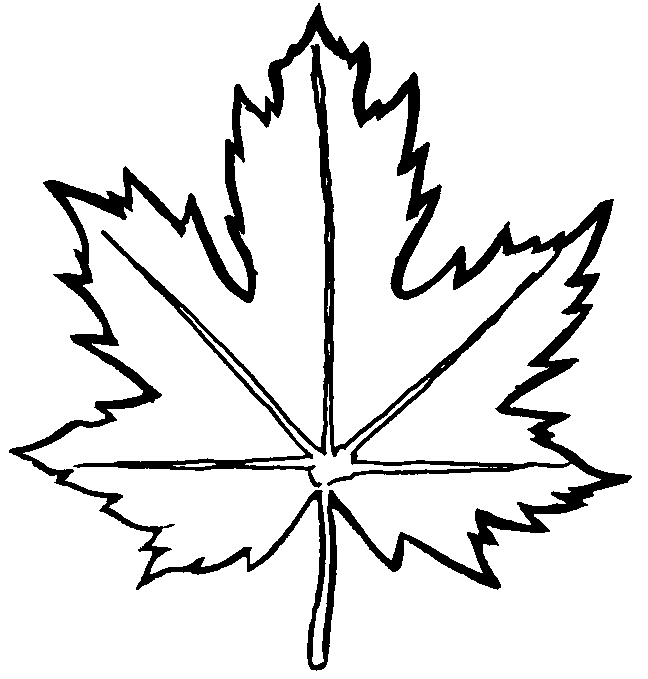 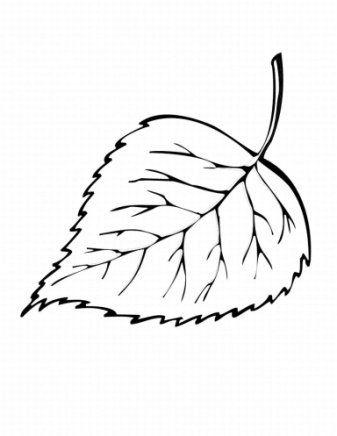 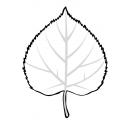                     Клен                                       берёза                           липа Вариант 2 Тема урока: «Жизнь растений осенью»1.Таблица наблюдений №1Определите цвет, отметьте признак галочкой.Приготовьте ответы наблюдений по вопросам.Что общего вы заметили в ваших наблюдениях?В чём разница?Сделайте вывод  своих  наблюдений. 2.Таблица наблюдений №2Отметь + свои наблюдения- Сделайте вывод.- Какие изменения происходят осенью в  жизни растений?3. Раскрасьте листья тем цветом, в который они окрашиваются осенью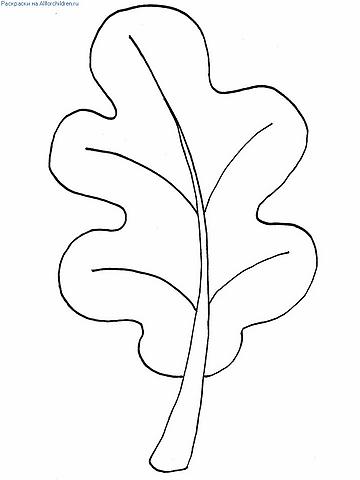 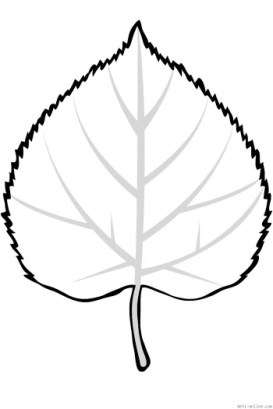 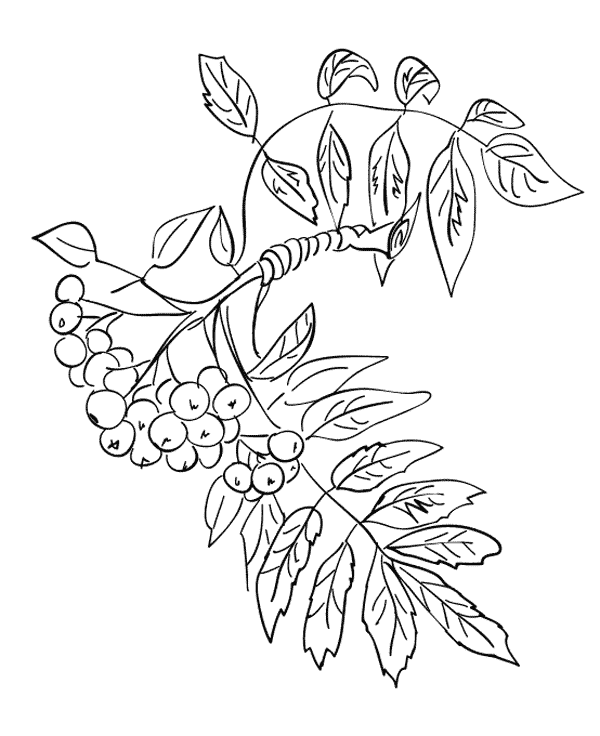 Дуб                                                 липа                                  рябинаВариант 3.Тема урока: «Жизнь растений осенью»1.Таблица наблюдений №1Определите цвет, отметьте признак галочкой.Приготовьте ответы наблюдений по вопросам.Что общего вы заметили в ваших наблюдениях?В чём разница?Сделайте вывод  своих  наблюдений. 2. Таблица наблюдения №2Отметь + свои наблюдения- Сделайте вывод.- Какие изменения происходят осенью в  жизни растений?3.Раскрасьте листья и хвою тем цветом, в который они окрашиваются осеньюсирень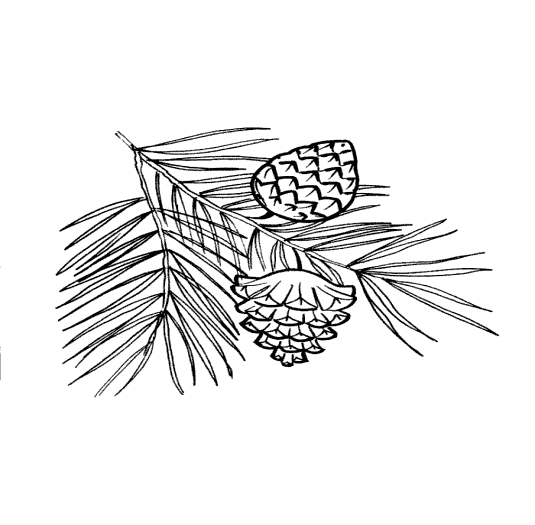 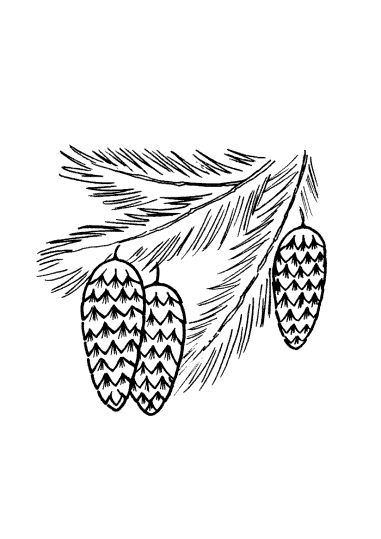 Сосна                                                  ель                               Листья для наблюденийЖёлтые листьяКрасные листьяЗелёные листьяБерёзаКленЛипаЛистья для наблюденийЖёлтые листьяКрасные листьяЗелёные листьяЛипаДуб РябинаМатериал   для наблюденийЖёлтые листьяКрасные листьяЗелёные листьяЗелёные хвоинкиСоснаЕльКарагачЛистья и ветки дереваЕсть повреждения на листьяхНет повреждений на листьяхЕсть повреждения  на веткахНет повреждений на веткахЛистья клёнаВетка дереваЛистья для наблюденийЖёлтые листьяКрасные листьяЗелёные листьяБерёзаКлен ЛипаЛистья и ветки дереваЕсть повреждения на листьяхНет повреждений на листьяхЕсть повреждения  на веткахНет повреждений на веткахЛистья клёнаВетка дереваЛистья для наблюденийЖёлтые листьяКрасные листьяЗелёные листьяЛипаДуб РябинаЛистья и ветки дереваЕсть повреждения на листьяхНет повреждений на листьяхЕсть повреждения  на веткахНет повреждений на веткахЛистья клёнаВетка дереваМатериал   для наблюденийЖёлтые листьяКрасные листьяЗелёные листьяЗелёные хвоинкиСоснаЕльСирень Листья и ветки дереваЕсть повреждения на листьяхНет повреждений на листьяхЕсть повреждения  на веткахНет повреждений на веткахЛистья клёнаВетка дерева